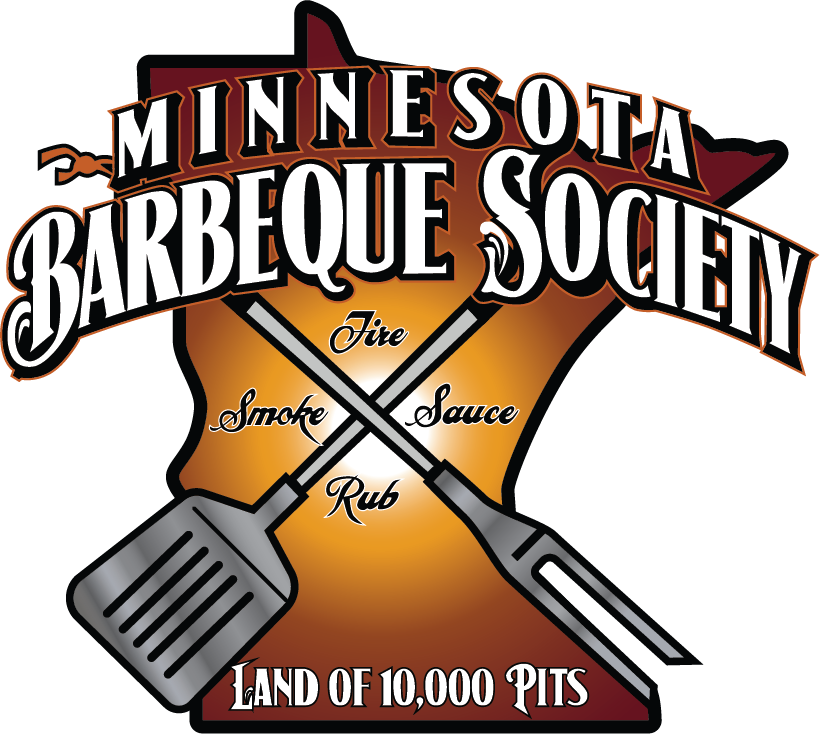 Date: 5/13/2020Prepared By: David EllisBoard Members in Attendance:Call to Order: 6:00pm - Stan DobosnskiMeeting Minutes Read and Accepted: David Ellis	Motion: Allen Lecuyer	Second: Jeremy DockendorfTreasurer's Report:	PayPal Balance: $5690.50	US Bank Account Balance: $21,330.50	Outstanding Payments: $16.00	Motion to approve: David Ellis	Second: Allen LeCuyerAgendaNext Meeting:Motion to Adjourn: David EllisSecond: Allen LeCuyerMemberPresentStan DobosenskixJeremy DockendorfxNate BergAbsentDavid EllisxAllen LecuyerxDan FagerlindxAaron BourdagexJohn SchafferbilligxRandy WardAbsentTopicDiscussionAction ItemsMotionsWebsiteMembers loaded to portalBackyard TOYBeth Sazl  - ChairPRO TOYAdjust number of contest to count towards PRO TOYDavid Ellis - Motion to table to discussion on total count of events until June Meeting.Second -Allen LeCuyerMIM2 Refunds Issued due to conflictRaffleDocuments uploaded to Google DriveNat’l BBQ NewsJohn - JuneKristen - JulyDateTime LocationJune 10th6pmZoom